授業展開例No.16授業展開例No.16学年６教科ほんざかタイム（総合的な学習の時間）本時３／６実施月６単　元身の回りの情報機器について学ぶ身の回りの情報機器について学ぶ身の回りの情報機器について学ぶ身の回りの情報機器について学ぶ身の回りの情報機器について学ぶ身の回りの情報機器について学ぶ身の回りの情報機器について学ぶ身の回りの情報機器について学ぶ身の回りの情報機器について学ぶ本時の目標本時の目標自動販売機の中で起きている処理を考え、正しい手順でプログラミングすることができる。自動販売機の中で起きている処理を考え、正しい手順でプログラミングすることができる。自動販売機の中で起きている処理を考え、正しい手順でプログラミングすることができる。自動販売機の中で起きている処理を考え、正しい手順でプログラミングすることができる。自動販売機の中で起きている処理を考え、正しい手順でプログラミングすることができる。自動販売機の中で起きている処理を考え、正しい手順でプログラミングすることができる。自動販売機の中で起きている処理を考え、正しい手順でプログラミングすることができる。自動販売機の中で起きている処理を考え、正しい手順でプログラミングすることができる。使用ソフトウェア使用ソフトウェア＜ビジュアルプログラミング＞　スクラッチ＜ビジュアルプログラミング＞　スクラッチ＜ビジュアルプログラミング＞　スクラッチ＜ビジュアルプログラミング＞　スクラッチ＜ビジュアルプログラミング＞　スクラッチ＜ビジュアルプログラミング＞　スクラッチ＜ビジュアルプログラミング＞　スクラッチ＜ビジュアルプログラミング＞　スクラッチプログラミング的思考力との関連プログラミング的思考力との関連プログラミング的思考力との関連プログラミング的思考力との関連プログラミング的思考力との関連ボタンが押されてからの動きを論理的に考える。ボタンが押されてからの動きを論理的に考える。ボタンが押されてからの動きを論理的に考える。ボタンが押されてからの動きを論理的に考える。ボタンが押されてからの動きを論理的に考える。学　　習　　活　　動　　　　　※教師の支援　◆思考ツールの活用　☆評　価 5203540　自動販売機の仕組みをプログラミングしよう　〇100円を入れたときの処理を考えよう　　・「お金」という変数を作っておくんだね　　・「お金」を100にするのを忘れていたよ　　・繰り返しの部分に気をつけよう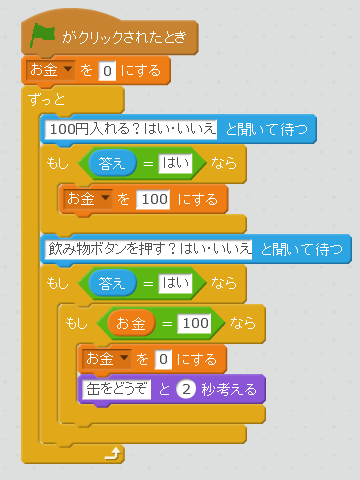 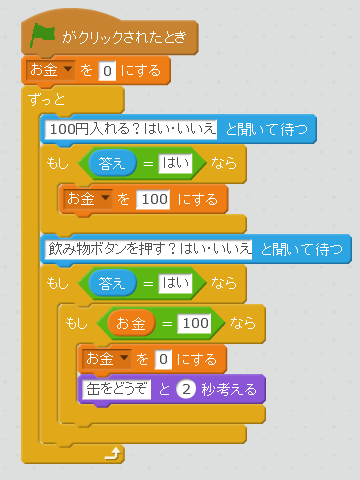 　　　　　　　　　　　　　　　　　　　　・フローチャートが役に立つね　　　　　　　　　　　　　　　　　　　　・「お金」を０にしないといけない　　　　　　　　　　　　　　　　　　　　・「缶をどうぞ」をどこに入れようかな　　　　　　　　　　　　　　　　　　　　・「もし」の中に「もし」が入るのかな　〇作ったプログラムを発表しよう・「もし」の中に「もし」を入れるといいんだね・「お金」が入っているか調べるのを忘れました・飲み物ボタンを押していないのに「缶をどうぞ」と表示してしまっている　　・ここを直せばいいんだ